ОГОЛОШЕННЯпро проведення спрощеної закупівлі1. Найменування, місцезнаходження та ідентифікаційний код замовника в Єдиному державному реєстрі юридичних осіб, фізичних осіб - підприємців та громадських формувань, його категорія: 3 Спеціальний центр швидкого реагування Державної служби України з надзвичайних ситуацій, вулиця Арсенальна 128, село Жеребкове, Подільський район, Одеська область, 66410, Україна, 33113264, Категорія - підприємства, установи, організації, зазначені у пункті 3 частини першої статті 2 Закону України «Про публічні закупівлі».  2. Назва предмета закупівлі: Насоси для відкачування забрудненої води з комплектом трубопроводів, код за ДК 021:2015 — 42120000-6 Насоси та компресори.3. Інформація про технічні, якісні та інші характеристики предмета закупівлі: Визначені у  Додатку 2 та Додатку 3.4. Кількість та місце поставки товарів або обсяг і місце виконання робіт чи надання послуг: Місце поставки товару: вулиця Арсенальна 128, село Жеребкове, Подільський район, Одеська область, 66410, Україна.Кількість (обсяг) поставки товару – насос для відкачування забрудненої води з комплектом трубопроводів продуктивністю не менше 100м3/год — 1 шт; насоси для відкачування забрудненої води з комплектом трубопроводів продуктивністю не менше 200м3/год - 2шт.5. Строк поставки товарів, виконання робіт, надання послуг: Передача Товару (Товарів) здійснюється в строк та на умовах, що зазначається в Специфікаціях до Договору.6. Умови оплати: 7. Очікувана вартість предмета закупівлі: 2 007 982,00 грн. (два мільйона сім тисяч дев’ятсот вісімдесят дві гривні, 00 коп.). 8. Період уточнення інформації про закупівлю: 3 (три) робочі дні з дня оприлюднення оголошення про проведення закупівлі в електронній системі.9. Кінцевий строк подання пропозицій: 10 год. 00 хв. 12 липня 2022 року10. Перелік критеріїв та методика оцінки пропозицій із зазначенням питомої ваги критеріїв: „Ціна – 100%”.11. Розмір та умови надання забезпечення пропозицій учасників (якщо замовник вимагає його надати): не вимагається.12. Розмір та умови надання забезпечення виконання договору про закупівлю (якщо замовник вимагає його надати): не вимагається.13. Розмір мінімального кроку пониження ціни під час електронного аукціону: 0.5%Інша інформація:Оголошення розроблено відповідно до вимог Закону України «Про публічні закупівлі» (далі - Закон). Терміни, які використовуються в цьому оголошенні, вживаються у значенні, наведеному в Законі.Відповідно до частини третьої статті 12 Закону під час використання електронної системи закупівель з метою подання пропозицій та їх оцінки документи та дані створюються та подаються з урахуванням вимог законів України "Про електронні документи та електронний документообіг" та "Про електронні довірчі послуги". Всі документи пропозиції подаються в електронному вигляді через електронну систему закупівель шляхом завантаження сканованих документів або електронних документів в електронну систему закупівель. Документи мають бути належного рівня зображення (чіткими та розбірливими для читання). Учасник повинен накласти електронний цифровий підпис (ЕЦП) або кваліфікований електронний підпис (КЕП) на пропозицію або на кожен електронний документ пропозиції окремо. У якості КЕП учасник може скористатися електронним цифровим підписом (ЕЦП) та відповідним посиленим сертифікатом відкритого ключа, що його підтверджує, що були видані відповідно до  вимог Закону України «Про електронний цифровий підпис» до 06.11.2018 включно, за умови, що станом на день подання учасником відповідного документа строк дії посиленого сертифіката відкритого ключа не закінчився. Замовник перевіряє КЕП/ЕЦП учасника на сайті центрального засвідчувального органу за посиланням https://czo.gov.ua/verify.Під час перевірки КЕП/ЕЦП повинні відображатися прізвище та ініціали особи, уповноваженої на підписання пропозиції (власника ключа). У випадку відсутності даної інформації, пропозиція учасника вважається такою, що не відповідає умовам, визначеним в оголошенні про проведення спрощеної закупівлі, та вимогам до предмета закупівлі.Кожен учасник має право подати тільки одну пропозицію.Відхилення пропозиції учасника:Замовник відхиляє пропозицію в разі, якщо:1) пропозиція учасника не відповідає умовам, визначеним в оголошенні про проведення спрощеної закупівлі, та вимогам до предмета закупівлі;2) учасник не надав забезпечення пропозиції, якщо таке забезпечення вимагалося замовником;3) учасник, який визначений переможцем спрощеної закупівлі, відмовився від укладення договору про закупівлю;4) якщо учасник протягом одного року до дати оприлюднення оголошення про проведення спрощеної закупівлі відмовився від підписання договору про закупівлю (у тому числі через неукладення договору з боку учасника) більше двох разів із замовником, який проводить таку спрощену закупівлю.Відміна закупівлі:1. Замовник відміняє спрощену закупівлю в разі:1) відсутності подальшої потреби в закупівлі товарів, робіт і послуг;2) неможливості усунення порушень, що виникли через виявлені порушення законодавства з питань публічних закупівель;3) скорочення видатків на здійснення закупівлі товарів, робіт і послуг.2. Спрощена закупівля автоматично відміняється електронною системою закупівель у разі:1) відхилення всіх пропозицій згідно з частиною 13 статті 14 Закону;2) відсутності пропозицій учасників для участі в ній.Повідомлення про відміну закупівлі оприлюднюється в електронній системі закупівель:замовником протягом одного робочого дня з дня прийняття замовником відповідного рішення;електронною системою закупівель протягом одного робочого дня з дня автоматичної відміни спрощеної закупівлі внаслідок відхилення всіх пропозицій згідно з частиною тринадцятою цієї статті або відсутності пропозицій учасників для участі у ній.Повідомлення про відміну закупівлі автоматично надсилається всім учасникам електронною системою закупівель в день його оприлюднення.Строк укладання договору:Замовник укладає договір про закупівлю з учасником, який визнаний переможцем спрощеної закупівлі, не пізніше ніж через 20 днів з дня прийняття рішення про намір укласти договір про закупівлю. Договір про закупівлю укладається згідно з вимогами статті 41 Закону. У разі якщо учасник стає переможцем декількох або всіх лотів, замовник може укласти один договір про закупівлю з переможцем, об’єднавши лоти.Додатки до Оголошення про проведення спрощеної закупівлі:Додаток № 1 – Форма «Цінова пропозиція»;Додаток № 2 – Інша інформація;Додаток № 3 – Інформація про технічні, якісні та інші характеристики предмета закупівлі;Додаток № 4 – Проект договору Додаток 1    до  оголошення про проведення спрощеної закупівліФОРМА " ЦІНОВА ПРОПОЗИЦІЯ"(форма, яка подається Учасником на фірмовому бланку)Ми, ____________________(назва Учасника), надаємо свою пропозицію щодо участі у торгах за закупівлю Насосів для відкачування забрудненої води з комплектом трубопроводів (ДК 021:2015 — 42120000-6 Насоси та компресори), згідно з вимогами Замовника торгів та погоджуємось з умовами договору (Додаток №4).* Примітка: у разі якщо учасника не зареєстровано платником податку на додану вартість або предмет закупівлі не оподатковується ставкою ПДВ, учасником зазначається ця обставина з посиланням на відповідні положення податкового законодавства   Вартість пропозиції:_____________________________________(прописом)Додаток 2    до  оголошення про проведення спрощеної закупівліІНША ІНФОРМАЦІЯВідповідно до частини третьої статті 12 Закону під час використання електронної системи закупівель з метою подання пропозицій та їх оцінки документи та дані створюються та подаються з урахуванням вимог законів України "Про електронні документи та електронний документообіг" та "Про електронні довірчі послуги". Всі документи пропозиції подаються в електронному вигляді через електронну систему закупівель шляхом завантаження сканованих документів або електронних документів в електронну систему закупівель. Документи мають бути належного рівня зображення (чіткими та розбірливими для читання). Учасник повинен накласти електронний цифровий підпис (ЕЦП) або кваліфікований електронний підпис (КЕП) на пропозицію або на кожен електронний документ пропозиції окремо. У якості КЕП учасник може скористатися електронним цифровим підписом (ЕЦП) та відповідним посиленим сертифікатом відкритого ключа, що його підтверджує, що були видані відповідно до вимог Закону України «Про електронний цифровий підпис» до 06.11.2018 включно, за умови, що станом на день подання учасником відповідного документа строк дії посиленого сертифіката відкритого ключа не закінчився. Замовник перевіряє КЕП/ЕЦП учасника на сайті центрального засвідчувального органу за посиланням https://czo.gov.ua/verify.Під час перевірки КЕП/ЕЦП повинні відображатися прізвище та ініціали особи, уповноваженої на підписання пропозиції (власника ключа). У випадку відсутності даної інформації, пропозиція учасника вважається такою, що не відповідає умовам, визначеним в оголошенні про проведення спрощеної закупівлі, та вимогам до предмета закупівлі.Кожен учасник має право подати тільки одну пропозицію.Додаток 3    до  оголошення про проведення спрощеної закупівліІнформація про технічні, якісні та інші характеристики предмета закупівліНасосів для відкачування забрудненої води з комплектом трубопроводів(ДК 021:2015 — 42120000-6 Насоси та компресори).Увага!На виконання розпоряджень КАБІНЕТУ МІНІСТРІВ УКРАЇНИ РОЗПОРЯДЖЕННЯ  «Про пропозиції щодо застосування персональних спеціальних економічних та інших обмежувальних заходів», у зв’язку з агресією Російської Федерації проти України у військовій, економічній, енергетичній та інформаційній сфері, окупацією частини території України, сприянням терористичній діяльності на території України, порушенням прав і свобод громадян України, інтересів суспільства та держави, що створюють реальні та потенційні загрози національній безпеці, суверенітету і територіальній цілісності України, відповідно до частини першої статті 5 Закону України “Про санкції” з урахуванням Рішень Ради національної безпеки і оборони України, затвердженні відповідними Указами Президента України: заборонено здійснення державних закупівель товарів, робіт і послуг у юридичних осіб - резидентів Російської Федерації та інших держав, визначених у вищезазначених нормативно-правових актів.Таким чином пропозиції Учасників закупівлі Насосів - Російської Федерації будуть відхилені.Товар, який постачається, повинен бути новим, без дефектів, термін та умови його зберігання не порушені. Дата виробництва товару: не раніше 1 січня 2022р. Строк гарантії на Товар – не менше гарантійного строку заводу-виробника.Товар (упаковка) повинен містити маркування відповідно до стандартів виробника, що дає можливість ідентифікувати товар, його походження, дату виробництва. Товар повинен бути упакований належним чином, що забезпечує його збереження при перевезенні та зберіганні. Упаковка повинна бути безпечною при експлуатації, перевезенні та вантажно-розвантажувальних роботах.Учасник може запропонувати товар кращої якості, ніж вимагається Замовником. Для цього Учасник повинен надати інформацію про переваги запропонованого товару у формі порівняльної таблиці.Посада, прізвище, ініціали, підпис керівника чи уповноваженої особи Учасника, завірені печаткою.Додаток 4    до  оголошення про проведення спрощеної закупівліПроект ДоговоруДоговір  № ___________про закупівлю товарів с. Жеребкове                                                                      _____________________  2022 року3 Спеціальний центр швидкого реагування Державної служби України з надзвичайних ситуацій, в особі начальника  Короля Олександра Івановича, який діє на підставі Статуту (далі — Замовник), з однієї сторони, та_________________________ _______________________________________________________________________, в особі _____________________________, який діє на підставі _____________ (далі — Постачальник), з іншої сторони, разом надалі – Сторони, відповідно до чинного законодавства України уклали даний договір (далі - Договір) про нижченаведене:І. ПРЕДМЕТ ДОГОВОРУ1.1. Постачальник зобов’язується поставити у власність Замовника ________________________________ у кількості, зазначеній у Специфікації, що додається до цього Договору і є невід’ємною його частиною, а також документи, що стосуються цього Товару (надалі – Товар).1.2. Найменування Товару згідно національного класифікатора України ДК 021:2015 “Єдиний закупівельний словник”: ДК 021:2015 : ___________________________________.ІІ. ГАРАНТІЯ ЯКОСТІ ТОВАРІВ2.1.  Постачальник гарантує, що Товар повністю відповідає умовам цього договору за якістю, кількістю та комплектністю і обумовленим або заявленим виробником властивостями Товару. 2.2. Гарантія надається при наявності гарантійного талона в обсязі і на тих умовах, які вказані в гарантійному талоні та обумовлені умовами даного договору. 2.3. Гарантія поширюється на усунення будь-якого дефекту, що виник з вини виробника, протягом строку, зазначеного в Специфікації, за умови проведення планових робіт з технічного обслуговування Товару авторизованим виробником сервісним центром відповідно до вимог стандартної інструкції з експлуатації, що надається Постачальником. 2.4. Порядок встановлення причини виникнення дефекту зазначається в гарантійному талоні. 2.5. Датою початку експлуатації (якщо Сторони визначили в Специфікації необхідність введення Товару в експлуатацію Постачальником) є дата, зазначена представником Постачальника, що здійснив запуск обладнання в експлуатацію, за його підписом і штампом Постачальника на двосторонньому акті введення устаткування в експлуатацію. 2.6. У разі виявлення дефектів Товару Постачальник направить в 10 денний термін фахівців для їх усунення на території України після одержання повідомлення по пошті та електронній пошті або факсу.2.7. Виїзд спеціаліста на пусконалагоджувальні роботи (введення Товару в експлуатацію) виконується протягом 3 (трьох) робочих днів, коли Замовник забезпечив:2.7.1. Товар встановлений відповідно до вимог інструкції з експлуатації;2.7.2. Письмове повідомлення Замовника на адресу сервісної служби (e-mail: ) Постачальника про дотримання умов, що вказані в бланку введення в експлуатацію Товару.ІІІ. ЦІНА ДОГОВОРУ3.1. Ціна цього Договору становить _____________ грн. (_____________________ гривень ____ копійок), у тому числі ПДВ - _________ грн. (____________________гривень ___ копійок).3.2.Ціна на Товар, який пропонує поставити постачальник за Договором, включає податки і збори, що сплачуються або мають бути сплачені, витрати на транспортування, страхування, навантаження, розвантаження, сплату митних тарифів, усіх інших витрат.IV. ПОРЯДОК ЗДІЙСНЕННЯ ОПЛАТИ4.1. Замовник проводить оплату Товару за фактом його постачання на підставі видаткових накладних підписаних Постачальником і Замовником, шляхом перерахування безготівкових грошових коштів на розрахунковий рахунок Постачальника, в 20-денний банківський термін з дати отримання Товару.4.2. Розрахунки за поставлений Товар здійснюються на підставі п.1 та п.2 ст.49 Бюджетного кодексу України у разі наявності та в межах відповідних бюджетних призначень.V. ПОСТАВКА ТОВАРІВ 5.1. Передача Товару (Товарів) здійснюється в строк та на умовах, що зазначається в Специфікаціях до Договору. Датою передачі є дата підписання Сторонами видаткової накладної на передачу Товару. 5.2. У випадку виникнення у Замовника претензій до якості доставки Товару транспортом Постачальника або транспортною компанією, виявлених при розвантаженні Товару та/або своєчасності доставки, Замовник в момент розвантаження автомобіля складає відповідний Акт, який повинен бути підписаний представником Замовника і перевізника та направлений Постачальнику протягом 2 (двох) календарних днів. Акт може бути направлений електронною поштою.5.3. Приймання Товару по кількості та якості повинне бути проведене в день його отримання та оформлене видатковою накладною. Замовник зобов’язаний повернути Постачальнику примірник підписаної видаткової накладної та довіреності в день отримання Товару, а у випадку доставки Товару перевізником – не пізніше трьох робочих днів з моменту отримання Товару.5.4. При виявленні Замовником під час прийняття Товару невідповідності Товару вимогам, встановленими п. 2.1. цього Договору, Постачальник за свій рахунок в термін до 10 календарних днів, зобов’язаний здійснити поставку Товару належної якості та кількості.5.5. Місце поставки Товару:  66410, Одеська обл., Подільський район, с. Жеребкове, вул. Арсенальна, 128.VІ. ПРАВА ТА ОБОВ'ЯЗКИ СТОРІН6.1. Замовник зобов'язаний:6.1.1. Прийняти поставлений Товар відповідно до розділу V цього Договору, згідно з накладними та актами прийому-передачі Товару.6.1.2. В повному обсязі сплатити за Товар згідно умов цього Договору. 6.2. Замовник має право:6.2.1. Достроково в односторонньому порядку розірвати цей Договір, у разі невиконання зобов'язань Постачальником згідно п. 7.3. цього Договору, повідомивши про це його протягом 10 (десяти) календарних днів з моменту прийняття такого рішення.6.2.2. Контролювати поставку Товару у строки, встановлені цим Договором.6.2.3. Зменшувати обсяги закупівлі або достроково розірвати Договір, залежно від реального фінансування видатків. У такому разі Постачальник та Замовник вносять відповідні зміни до цього Договору, шляхом підписання додаткової угоди до Договору.6.2.4. Повернути рахунок Постачальнику без здійснення оплати в разі неналежного його оформлення.6.3. Постачальник зобов'язаний:6.3.1. Забезпечити поставку Товару, якість якого відповідає умовам, установленим розділом II цього Договору, у строки, встановлені розділом V цього Договору.6.4. Постачальник має право:6.4.1. В повному обсязі отримати плату за поставлений Товар.VII. ВІДПОВІДАЛЬНІСТЬ СТОРІН7.1. У разі невиконання або неналежного виконання своїх зобов’язань за Договором, Постачальник та Замовник несуть відповідальність, передбачену цим Договором та чинним законодавством України.7.2. За порушення строків виконання зобов'язання Постачальник протягом 3 робочих днів сплачує на рахунок Замовника пеню у розмірі подвійної облікової ставки НБУ за кожний день прострочення поставки Товару, відповідно до п. 5.1. цього Договору, а за прострочення понад тридцять днів додатково стягується штраф у розмірі семи відсотків вартості непоставленого Товару.7.3. У разі порушення умов зобов’язань по якості або кількості Товару відповідно до
розділу II цього Договору, Постачальник протягом 5 банківських днів сплачує Замовнику штраф у розмірі 20% від вартості неякісного Товару або неповної кількості Товару.7.4. Сплата штрафних санкцій не звільняє Сторони від взятих на себе зобов’язань, відповідно до умов даного ДоговоруVIII. ДІЇ НЕПЕРЕБОРНОЇ СИЛИ8.1. Постачальник та Замовник (кожен окремо – Сторона) не несуть відповідальність один перед одним за невиконання якого-небудь із пунктів даного Договору, якщо це невиконання стало наслідком причин, що знаходяться поза сферою контролю не виконуючої Сторони, подібних до стихійних нещасть, екстремальних погодних умов, пожеж, війн, страйків, воєнних дій, воєнного стану, громадянських безладь, утручань з боку влади, торговому ембарго, тощо (далі іменованих «Форс-мажор») та обмежених ними, що підтверджуються довідкою Торгово-промислової палати України.8.2. Сторона, у якої виникла загроза невиконання своїх зобов’язань, повинна письмово повідомити про це іншу сторону щодо початку та закінчення зазначених обставин протягом 10 (десяти) днів з моменту їх настання. Несвоєчасне повідомлення лишає Сторону права посилатися на вищезазначену обставину, як на підставу, яка звільняє від відповідальності за невиконання зобов’язань.8.3. Форс-мажор автоматично продовжує термін виконання зобов’язань за цим Договором. Якщо форс-мажор триває більше 1 (одного) місяця, то кожна зі Сторін, в установленому порядку, може розірвати даний Договір.ІX. ВИРІШЕННЯ СПОРІВ9.1. У випадку виникнення спорів або розбіжностей Постачальник та Замовник зобов'язуються вирішувати їх шляхом взаємних переговорів та консультацій.9.2. У разі недосягнення між Постачальником та Замовником згоди спори (розбіжності) вирішуються у судовому порядку згідно чинного законодавства України.X. СТРОК ДІЇ ДОГОВОРУ10.1. Даний Договір набирає чинності з моменту підписання обома Сторонами і діє до
31 грудня 2022 року або до повного виконання Сторонами своїх зобов’язань відповідно до Договору.10.2. Цей Договір укладається і підписується у 2 (двох) примірниках, що мають однакову юридичну силу.XI. ІНШІ УМОВИ11.1. Закінчення терміну дії Договору не звільняє Постачальника та Замовника від відповідальності за його порушення та від виконання у повному обсязі порушених договірних зобов’язань.11.2. Зміни та доповнення до Договору вносяться шляхом підписання додаткових угод Сторонами (за винятком випадку, передбаченого п. 6.2.1.), які в подальшому є його невід'ємними частинами.XІІ. ЮРИДИЧНІ АДРЕСИ І РЕКВІЗИТИ СТОРІН         М.П.Додаток № 1 до Договору від «____» _______ 2022 р. №_________СПЕЦИФІКАЦІЯНа виконання Указу Президента України від 24.02.2022 № 64 ‟Про введення воєнного стану в Україні” та Указу Президента України про продовження строку дії воєнного стану в Україні строк виконання сторонами зобов’язань за договором встановити до 23.08.2022 року.  Строк виконання зобов’язань за договором буде продовжений за згодою сторін у разі продовження строку дії воєнного стану в Україні.Додаток .1ПОРЯДОК ЗМІНИ УМОВ ДОГОВОРУ ПРО ЗАКУПІВЛЮІстотні умови договору про закупівлю не можуть змінюватися після його підписання до виконання зобов’язань сторонами в повному обсязі, крім випадків:1) Зменшення обсягів закупівлі, зокрема з урахуванням фактичного обсягу видатків замовника. 2) Збільшення ціни за одиницю товару до 10 відсотків пропорційно збільшенню ціни такого товару на ринку у разі коливання ціни такого товару на ринку за умови, що така зміна не призведе до збільшення суми, визначеної в договорі про закупівлю, - не частіше ніж один раз на 90 днів з моменту підписання договору про закупівлю. У разі коливання ціни товару  на ринку в межах до 10 % від ціни за одиницю товару, Постачальник письмово звертається до Замовника (Споживача) щодо зміни ціни за одиницю товару. Наявність факту коливання ціни товару на ринку підтверджується довідкою(ми) або листом(ми) (завіреними копіями цих довідки(ок) або листа(ів)) відповідних органів, установ, організацій, які уповноважені надавати відповідну інформацію щодо коливання ціни товару на ринку. До розрахунку ціни за одиницю товару приймається ціна щодо розміру ціни на товар на момент укладання Договору (з урахуванням внесених раніше змін до договору про закупівлю) та на момент звернення до вказаних органів, установ, організацій, що підтверджує коливання (зміни) цін на ринку товару, що є предметом закупівлі за цим Договором.  Зміна ціни за одиницю товару можлива не частіше ніж один раз на 90 днів з моменту підписання договору про закупівлю.3) Покращення якості предмета закупівлі, за умови що таке покращення не призведе до збільшення суми, визначеної в договорі про закупівлю..4) Продовження строку дії договору про закупівлю та строку виконання зобов’язань щодо передачі товару, у разі виникнення документально підтверджених об’єктивних обставин, що спричинили таке продовження, у тому числі обставин непереборної сили, затримки фінансування витрат замовника, за умови що такі зміни не призведуть до збільшення суми, визначеної в договорі про закупівлю..5) Погодження зміни ціни в договорі про закупівлю в бік зменшення (без зміни кількості (обсягу) та якості товарів), у тому числі у разі коливання ціни товару на ринку.6) Зміни ціни в договорі про закупівлю у зв’язку зі зміною ставок податків і зборів та/або зміною умов щодо надання пільг з оподаткування - пропорційно до зміни таких ставок та/або пільг з оподаткування. 7) зміни встановленого згідно із законодавством органами державної статистики індексу споживчих цін, зміни курсу іноземної валюти, зміни біржових котирувань або показників Platts, ARGUS регульованих цін (тарифів) і нормативів, що застосовуються в договорі про закупівлю, у разі встановлення в договорі про закупівлю порядку зміни ціни;8) зміни умов у зв’язку із застосуванням положень частини шостої статті 41: 8.1) дія договору про закупівлю може бути продовжена на строк, достатній для проведення спрощеної закупівлі на початку наступного року в обсязі, що не перевищує 20 відсотків суми, визначеної в початковому договорі про закупівлю, укладеному в попередньому році, якщо видатки на досягнення цієї цілі затверджено в установленому порядку. Порядок змін до договору у відповідності до статті 188 Господарського Кодексу. Порядок зміни умов договоруЗміни до договору про закупівлю можуть вноситись у випадках, зазначених у цьому Договорі та оформляються у письмовій формі шляхом укладення додаткового договору (угоди).Пропозицію щодо внесення змін до договору може зробити кожна із Сторін Договору.Пропозиція щодо внесення змін до договору має містити обґрунтування необхідності внесення таких змін договору і виражати намір особи, яка її зробила, вважати себе зобов'язаною у разі її прийняття. Обмін інформацією щодо внесення змін до договору здійснюється у письмовій формі шляхом взаємного листування.Зміна договору допускається лише за згодою сторін, якщо інше не встановлено договором або законом. В той же час, договір може бути змінено або розірвано за рішенням суду на вимогу однієї із сторін у разі істотного порушення договору другою стороною та в інших випадках, встановлених договором або законом.Додаткові угоди та додатки до цього Договору є його невід'ємною частиною і мають юридичну силу у разі, якщо вони викладені у письмовій формі, підписані Сторонами.У разі зміни договору зобов’язання сторін змінюються відповідно до змінених умов щодо предмета, місця, строків виконання тощо.Сторона несе повну відповідальність за правильність вказаних нею у цьому Договорі реквізитів та зобов'язується своєчасно у письмовій формі повідомляти іншу Сторону про їх зміну, а у разі неповідомлення несе ризик настання пов'язаних із ним несприятливих наслідків.У випадках, не передбачених дійсним Договором, Сторони керуються чинним законодавством України.ЗАТВЕРДЖЕНО         Рішенням Уповноваженої особивід  01 липня 2022 року № 46Ірина Ференчук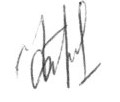 ПодіяТип оплатиПеріод,(днів)Тип днівРозміроплати, (%)— поставка товару  — оплата здійснюється після поставки товару. Підтвердженням  поставки товару є видаткова накладна;Післяплата20банківські100№з/пНайменування товаруКіл-тьОдиниця виміруЦіна за одиницюз ПДВ, грн.Загальна вартістьз ПДВ*,грн.12Всього без ПДВ:ПДВ:
                                              Разом з ПДВ:Всього без ПДВ:ПДВ:
                                              Разом з ПДВ:Всього без ПДВ:ПДВ:
                                              Разом з ПДВ:Всього без ПДВ:ПДВ:
                                              Разом з ПДВ:Всього без ПДВ:ПДВ:
                                              Разом з ПДВ:Інші документи від Учасника:Інші документи від Учасника:1Довідка про присвоєння ідентифікаційного коду/Картка про присвоєння ідентифікаційного коду, у разі відсутності з релігійних переконань, копію сторінки паспорта з відповідною відміткою  або лист-пояснення із зазначенням законодавчих підстав ненадання документу - для фізичних осіб, фізичних осіб- підприємців) тапаспорту (1-6 сторінки та місце проживання) у випадку, якщо такий паспорт оформлено у вигляді книжечки, завірений належним чином, або копією обох сторін паспорту, якщо такий паспорт оформлено у формі картки, що містить безконтактний електронний носій, або копією іншого документа, передбаченого статтею 13 Закону України «Про Єдиний державний демографічний реєстр та документи, що підтверджують громадянство України, посвідчують особу чи її спеціальний статус» від 20.11.2012 №5492-VI (із змінами)- для фізичних осіб,  фізичних осіб- підприємців.2Якщо пропозиція подається не керівником учасника, зазначеним у Єдиному державному реєстрі юридичних осіб, фізичних осіб-підприємців та громадських формувань, а іншою особою, учасник надає довіреність або доручення на таку особу.3Гарантійний  лист від Учасника  наступного змісту:“Даним листом підтверджуємо, що зазначити найменування Учасника  не перебуває під дією спеціальних економічних та інших обмежувальних заходів, передбачених Законом України «Про санкції», чи спеціальних санкцій за порушення законодавства про зовнішньоекономічну діяльність, а також будь-яких інших обставин та заходів нормативного, адміністративного чи іншого характеру, що перешкоджають укладенню та/або виконанню договору про закупівлю”.4Лист-погодження Учасника з умовами проекту Договору, що міститься в Додатку 4 до Оголошення5Довідка, яка містить інформацію про учасника закупівлі, а саме:Повне найменування;Юридична адреса;Поштова або фактична адреса;Код ЄДРПОУ підприємства (або ІПН ФОП);Індивідуальний податковий номерБанківські реквізити (поточний рахунок, назва банку, в якому відкритий рахунок та МФО);Тел./факс;E-mail;Посада керівника підприємством та П.І.Б. (для ФОП зазначається П.І.Б).6Учасник повинен надати в електронному (сканованому) вигляді в складі своєї пропозиції документ, що підтверджує повноваження керівника підприємства (копії наказу про призначення на посаду та/ або, протоколу зборів засновників та/або, довіреності)Характеристики встановлені Замовником (вимоги)Характеристики запропоновані учасникомНасос для відкачування забрудненої води з комплектом трубопроводів продуктивністю не менше 100м3/год — 1 штСередовище — брудна водаПродуктивність 130 (2170 л/хв)Напір, м — 24Висота всмоктування, м — 8Тверді частинки, мм — 38Споживча потужність кВт — 7.2Швидкість обертів, хв — 3600Тип двигуна - бензиновийНабір всмоктування та нагнітання: муфти з зовнішньою різьбою Ø80, з’єднання, всмоктувальні шланги, хомути, фільтри, шланг нагнітальний 25м, коліно, тощо.Насоси для відкачування забрудненої води з комплектом трубопроводів продуктивністю не менше 200м3/год - 2штСередовище — брудна водаПродуктивність 340 (5667 л/хв)Напір, м — 28Висота всмоктування, м — 8Тверді частинки, мм — 76Споживча потужність кВт — 18.5Швидкість обертів, хв — 1800Тип двигуна — дизельнийПідйомний гак на рамі 1850ммБуксирний крмплектНабір всмоктування та нагнітання: муфти з зовнішньою різьбою Ø150, з’єднання, всмоктувальні шланги, хомути, фільтри, шланг нагнітальний 25м, коліно, тощо.ЗАМОВНИК:3 Спеціальний центр швидкого реагування  Державної служби України з надзвичайних ситуаційУкраїна, 66410, Одеська обл., Подільський район, с. Жеребкове, вул. Арсенальна, 128.Код ЄДРПОУ  33113264Розрахунковий рахунок UA848201720343180001000014568тел. (04863) 65-1-85Начальник___________ Олександр КОРОЛЬ  “        ”_____________2022 р.Постачальник:___________________Найменування товаруОдиниця виміруКількістьЦіна за одиницю з ПДВ, грн.Загальна вартість з ПДВ, грн.Термін передачі,дата поставкиВартість без ПДВ, грн.Вартість без ПДВ, грн.Вартість без ПДВ, грн.Вартість без ПДВ, грн.ПДВ, грн.ПДВ, грн.ПДВ, грн.ПДВ, грн.Загальна вартість з ПДВ, грн.Загальна вартість з ПДВ, грн.Загальна вартість з ПДВ, грн.Загальна вартість з ПДВ, грн.ЗАМОВНИК :3 Спеціальний центр швидкого реагування  Державної служби України з надзвичайних ситуаційУкраїна, 66410, Одеська обл., Подільський район, с. Жеребкове, вул. Арсенальна, 128.Код ЄДРПОУ  33113264Розрахунковий рахунок UA848201720343180001000014568тел. (04863) 65-1-85Начальник____________Олександр КОРОЛЬ  “        ”_____________2022 р.Постачальник:___________________